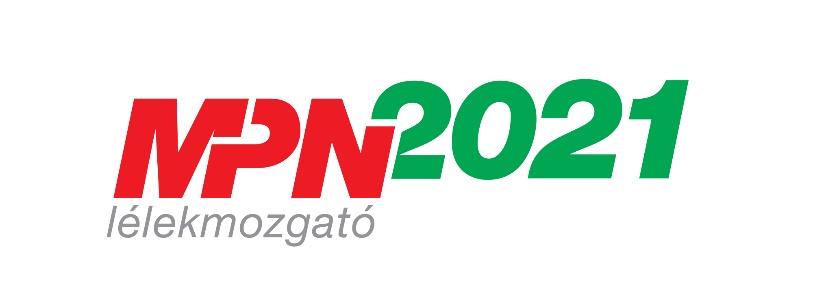 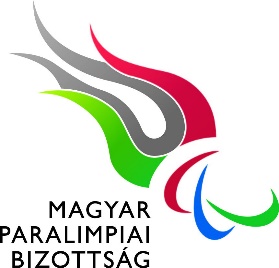 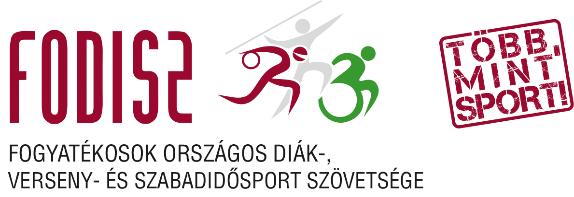 MPN2021 LÉLEKMOZGATÓ RAJZPÁLYÁZATÁLTALÁNOS ISKOLÁKNAKPÁLYÁZATKÍSÉRŐ ADATLAP
Pályázat beküldési határideje a járványügyi helyzetre tekintettel MEGHOSSZABÍTVA!!!: (2021. március 22. helyett) 2021. ÁPRILIS 30.Pályázat beküldési címe: FODISZ - 1146 Budapest, Istvánmezei út 1-3.Pályázó iskola neve: Pályázó iskola intézményvezetője: Pályázó iskola címe: Pályázatot beküldő kapcsolattartó neve: Kapcsolattartó telefonszáma:Kapcsolattartó e-mail címe:Pályázatra beküldött pályaművek számaI. kategória: 1-2. osztályos diákok számára			……………..dbII. kategória: 3-4. osztályos diákok számára			……………..dbIII. kategória: 5-6. osztályos diákok számára 			……………..dbIV. kategória: 7-8. osztályos diákok számára			……………..dbÖSSZESEN:							…………….dbKelt, …………………………….											    …………………………………………………….pályázatot beküldő aláírása